Thinking of renovating?Although many homeowners take on small renovation projects themselves, they often hire contractors to work on larger projects, including kitchen or bathroom overhauls and home additions. Regardless of the project, finding the right person for the job can be a challenge.This month, the information I’m sending included tips to help you hire the right contractor for your next home renovation project. In addition to offering tips intended to help you narrow down your list of contractors, the piece also provides several questions to ask the contractors you’re considering as well as the crucial details that should be included on the agreement with your selected contractor. Although the piece focuses on hiring a contractor, the tips provide a basic outline of things to consider if you’re hiring any type of building professional or tradesperson for a home project.If you’re considering a home renovation, give me a call. I can refer you to reputable contractors and tradespeople in our local area or advise you on renovations that may increase your home’s value.Sincerely,Sidney Tregre, Realtor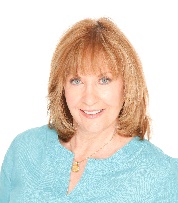 The House Company Real Estate Brokers2615 BroadwayGalveston, TX 77550800‐765‐0576 Toll Free409‐763‐2955 Fax409‐392‐1013 Cellstregre@att.netOh, by the way®… if you know of someone who would appreciate the level of service I provide,please call me with their name and business number. I’ll be happy to follow up and take greatcare of them.